        Городской округ город Дивногорск Красноярского края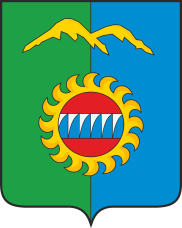 Дивногорский городской Совет  депутатовР Е Ш Е Н И Е31.03.2021 г.			          г.Дивногорск	                        		 № 8-47-ГСОб утверждении Правил благоустройства территории городского округа город ДивногорскВ целях обеспечения надлежащего санитарного состояния, чистоты и порядка на территории городского округа  город Дивногорск, руководствуясь статьями 14, 43, 45.1 Федерального закона от 06.10.2003 № 131-ФЗ «Об общих принципах организации местного самоуправления в Российской Федерации», в соответствии со статьей 26, ч. 2 ст. 53 Устава города Дивногорска, Дивногорский городской Совет депутатов РЕШИЛ:Утвердить Правила благоустройства территории городского округа город Дивногорск, согласно приложению. Признать утратившим силу решение Дивногорского городского Совета депутатов от 28.09.2017 № 21-170-ГС «Об утверждении Правил благоустройства территории муниципального образования город Дивногорск (с изм. от 29.03.2018 № 26-211-ГС).Настоящее решение вступает в силу со дня опубликования в средствах массовой информации и подлежит размещению на официальном сайте администрации города Дивногорска в информационно-телекоммуникационной сети «Интернет».Контроль за исполнением настоящего решения возложить на постоянную комиссию по городскому хозяйству и градостроительству (Фридрих А.А.)Глава города                                                                            	           С.И. ЕгоровПредседатель ДивногорскогоГородского Совета депутатов                                                        Ю.И. МурашовПриложение к Решению Дивногорского городского Совета депутатов от 31.03.2021 г. № 8-47-ГС ПРАВИЛА БЛАГОУСТРОЙСТВА ТЕРРИТОРИИГОРОДСКОГО ОКРУГА ГОРОД ДИВНОГОРСК 1. Общие положения1.1. Правила благоустройства территории городского округа город Дивногорск (далее - Правила) устанавливают требования к благоустройству и элементам благоустройства территории городского округа, перечень мероприятий по благоустройству территории городского округа, порядок и периодичность их проведения.1.2. Настоящие Правила являются обязательными для исполнения физическими и юридическими лицами в границах городского округа город Дивногорск.1.3. Администрация города Дивногорска осуществляет организацию благоустройства территории городского округа город Дивногорск.1.4. В целях настоящих Правилах благоустройства применяются следующие понятия:бункер - мусоросборник, предназначенный для складирования крупногабаритных отходов, размещаемый в пределах мест (площадок) накопления твердых коммунальных отходов;городская среда - это совокупность природных, архитектурно-планировочных, экологических, социально-культурных и других факторов, характеризующих среду обитания на определенной территории и определяющих комфортность проживания на этой территории. В целях настоящих Правил понятие «городская среда» применяется к любым видам муниципальных образований.дворовая территория - сформированная территория, прилегающая к многоквартирному дому и находящаяся в общем пользовании проживающих в нем лиц. На дворовых территориях многоквартирных домов размещаются детские площадки, спортивные площадки, места для отдыха, сушки белья, парковки автомобилей, зеленые насаждения и иные объекты благоустройства;информационный стенд – информационная плоскостная конструкция предназначенная для размещения газет, афиш, плакатов, объявлений и реклам;контейнерная площадка - место (площадка) накопления твердых коммунальных отходов, обустроенное в соответствии с требованиями законодательства Российской Федерации в области охраны окружающей среды и законодательства Российской Федерации в области обеспечения санитарно-эпидемиологического благополучия населения и предназначенное для размещения контейнеров и бункеров;контейнер - мусоросборник, предназначенный для складирования твердых коммунальных отходов, за исключением крупногабаритных отходов размещаемый в пределах мест (площадок) накопления твердых коммунальных отходов;нестационарный объект - объект, представляющий собой временное сооружение или временную конструкцию, не связанные прочно с земельным участком вне зависимости от наличия или отсутствия подключения (технологического присоединения) к сетям инженерно-технического обеспечения, в том числе передвижное сооружение;место производства земляных работ - территория, используемая для проведения работ по разрытию, выемке, перемещению, укладке, уплотнению грунта и (или) иного вмешательства в грунт на уровне ниже верхнего слоя грунта, на которой могут размещаться временные строения и сооружения, техника, отвалы грунта, складироваться строительные материалы, изделия, оборудование;общественные пространства - территории городского округа, которые постоянно и без платы за посещение доступны для населения, в том числе площади, набережные, улицы, пешеходные зоны, скверы, парки.объекты благоустройства - территории различного функционального назначения, на которых осуществляется деятельность по благоустройству, в том числе:- детские площадки, спортивные и другие площадки отдыха и досуга;- площадки для выгула и дрессировки домашних животных;- площадки автостоянок;- улицы (в том числе пешеходные) и дороги;- парки, скверы, иные зеленые зоны;- площади, набережные и другие территории;- технические зоны транспортных, инженерных коммуникаций, водоохранные зоны;- контейнерные площадки и площадки для складирования отдельных групп коммунальных отходов;ордер на проведение земляных работ - разрешение на проведение на землях и земельных участках, находящихся в муниципальной собственности, или на землях и земельных участках, государственная собственность на которые не разграничена, земляных работ при строительстве, ремонте, реконструкции инженерных коммуникаций, а также иных земляных работ, в результате которых могут быть повреждены инженерные коммуникации, на территории городского округа;приватное пространство - территория с ограниченным доступом посторонних лиц;прилегающая территория - территория общего пользования, которая прилегает к зданию, строению, сооружению, земельному участку в случае, если такой земельный участок образован, и границы которой определены настоящими правилами благоустройства территории городского округа город Дивногорск в соответствии с порядком, установленным законом Красноярского края от 23.05.2019 № 7-2784 «О порядке определения границ прилегающих территорий в Красноярском крае»;проект благоустройства - архитектурный проект в виде документации, содержащей материалы в текстовой и графической форме и определяющей проектные решения по благоустройству конкретной территории населенного пункта;проектирование - разработка проекта благоустройства;проектное решение - воплощенный в проекте благоустройства авторский замысел относительно внешнего и внутреннего облика, пространственной, планировочной и функциональной организации проектируемого архитектурного объекта;работы по восстановлению благоустройства - работы, проводимые для восстановления покрытий земельных участков, почвенного слоя, зеленых насаждений (путем реконструкции, замены, пересадки), объектов и элементов благоустройства, поврежденных в ходе проведения земляных работ;территория общего пользования - территория, которой беспрепятственно пользуется неограниченный круг лиц (в том числе площади, улицы, проезды, набережные, скверы, бульвары, береговые полосы водных объектов общего пользования);уборка территорий - комплекса мероприятий, связанных с очисткой территории городского округа город Дивногорск от грязи, отходов, снега и льда, иными мероприятиями, направленными на обеспечение экологического и санитарно-эпидемиологического благополучия населения;урна - мусоросборник, предназначенный для временного складирования твердых коммунальных отходов, за исключением крупногабаритных отходов размещаемый вне пределов мест (площадок) накопления твердых коммунальных отходов в целях дальнейшего перемещения таких отходов в места накопления;функциональные зоны общественных пространств - части территории городского округа, для которых определены границы и преимущественный вид деятельности (функция), для которой предназначена данная часть территории, и их взаимного расположения на выбранной территории.элементы благоустройства - декоративные, технические, планировочные, конструктивные устройства, элементы озеленения, различные виды оборудования и оформления, в том числе фасадов зданий, строений, сооружений, малые архитектурные формы, некапитальные нестационарные строения и сооружения, информационные щиты и указатели, применяемые как составные части благоустройства территории.вывеска - информационная конструкция, размещаемая на фасадах, крышах объектов в месте нахождения или осуществления деятельности организации или индивидуального предпринимателя, содержащая сведения о профиле деятельности (аптека, кондитерская, ресторан и т.д.), ассортименте реализуемых товаров и услуг (хлеб, продукты, мебель, соки и т.д.), наименовании организации (фирменное наименование, коммерческое обозначение, изображение товарного знака или знака обслуживания), режиме работы, месте нахождения (адрес).1.5. Лицами, ответственными за благоустройство, являются собственники земельных участков, зданий (включая жилые дома), помещений в них, сооружений, объектов благоустройства, за исключением следующих случаев:лицом, ответственным за благоустройство в отношении жилого дома и прилегающей к нему территории, является товарищество собственников жилья либо жилищный кооператив или иной специализированный потребительский кооператив, если собственники помещений жилого дома выбрали способ управления - управление товариществом собственников жилья либо жилищным кооперативом или иным специализированным потребительским кооперативом;лицом, ответственным за благоустройство в отношении жилого дома и прилегающей к нему территории, является управляющая организация, если собственники помещений в жилом доме выбрали способ управления - управление управляющей организацией;если объект благоустройства закреплен собственником за другим лицом на праве оперативного управления, хозяйственного ведения или ином вещном праве, лицом, ответственным за благоустройство, является лицо, за которым объект благоустройства закреплен на праве оперативного управления, хозяйственного ведения или ином вещном праве;если объект благоустройства передан в аренду, безвозмездное пользование, доверительное управление, лицом, ответственным за благоустройство, является лицо, которому объект благоустройства передан в аренду, безвозмездное пользование, доверительное управление;если ответственность за благоустройство возложена на физическое, юридическое лицо или индивидуального предпринимателя в силу заключенного с ним гражданско-правового договора (контракта), лицом, ответственным за благоустройство, является соответствующее физическое, юридическое лицо или индивидуальный предприниматель;лицами, ответственными за благоустройство остановок пассажирского транспорта, на которых располагаются временные сооружения (павильоны, киоски и т.д.), признаются физические, юридические лица, индивидуальные предприниматели, у которых временные сооружения (павильоны, киоски и т.д.) находятся в собственности, на ином вещном праве, в аренде, безвозмездном пользовании, доверительном управлении, а в случае заключения соответствующего гражданско-правового договора (контракта) - лица, указанные в абзаце шестом настоящего подраздела;лицами, ответственными за благоустройство автомобильных дорог, тротуаров, конечных и промежуточных остановочных пунктов общественного пассажирского транспорта, являются лица, за которыми указанные в настоящем абзаце объекты благоустройства закреплены собственником на праве оперативного управления, а в случае заключения соответствующего гражданско-правового договора (контракта) - лица, указанные в абзаце шестом настоящего подраздела.В целях благоустройства, обеспечения чистоты и порядка в городе, ответственные лица  в соответствии и в пределах, установленных настоящими Правилами, обязаны содержать в исправном состоянии и чистоте фасады зданий, сооружений, ограждения, входные группы, балконы и лоджии, водосточные трубы, объекты монументально-декоративного искусства, малые архитектурные формы, лестничное освещение и освещение подъездов, домовые номерные знаки, урны, контейнеры для сбора отходов, ограждения контейнерных площадок, скамейки, оборудование детских игровых площадок (детских площадок), мест отдыха населения и элементов благоустройства.1.6. Границы прилегающих территорий в городском округе город Дивногорск определяются в порядке, предусмотренном Законом Красноярского края от 23.05.2019 № 7-2784 «О порядке определения границ прилегающих территорий в Красноярском крае» в отношении:- индивидуальных жилых домов, находящихся на земельном участке, сведения о местоположении границ которого внесены в Единый государственный реестр недвижимости, на расстоянии  от границ земельного участка по его периметру. В иных не предусмотренных настоящим абзацем случаях граница прилегающей территории определяется на расстоянии  от границ зданий по их периметру;- многоквартирных домов, находящихся на земельном участке, сведения о местоположении границ которого внесены в Единый государственный реестр недвижимости, на расстоянии 10 метров от границ земельного участка по его периметру. В иных не предусмотренных настоящим абзацем случаях граница прилегающей территории определяется на расстоянии  от границ зданий по их периметру- отдельно стоящих нежилых зданий, строений, сооружений, находящихся на земельном участке, сведения о местоположении границ которого внесены в Единый государственный реестр недвижимости, на расстоянии  от границ земельного участка по его периметру. В иных не предусмотренных настоящим абзацем случаях граница прилегающей территории определяется на расстоянии  от границ зданий, строений и сооружений по их периметру;- объектов социального назначения, находящихся на земельном участке, сведения о местоположении границ которого внесены в Единый государственный реестр недвижимости, на расстоянии  от границ земельного участка по его периметру. В иных не предусмотренных настоящим абзацем случаях граница прилегающей территории определяется на расстоянии  от границ зданий, строений и сооружений по их периметру;- парков, скверов на расстоянии  от границ земельного участка по его периметру;- земельных участков, строительных площадок, сведения о местоположении границ которых внесены в Единый государственный реестр недвижимости, на расстоянии  от границ земельного участка по его периметру.1.7. Собственники и (или) иные законные владельцы зданий, строений, сооружений, земельных участков (за исключением собственников и (или) иных законных владельцев помещений в многоквартирных домах, земельные участки под которыми не образованы или образованы по границам таких домов) участвуют в содержании прилегающих территорий путем обеспечения уборки указанной территории за счет собственных средств в порядке определенном подразделами 4.1 - 4.3 настоящих Правил.1.8. Форма описания границ прилегающей территории установлена в соответствии с приложением №1 к настоящим Правилам и представляет собой текстовую часть и графическое изображение границ прилегающей территории.  1.9. Подготовка описаний границ прилегающих территорий осуществляется уполномоченным органом администрации города Дивногорска на основе сведений государственного кадастра недвижимости об определенной территории (кадастрового плана территории), за счет средств местного бюджета в порядке, установленном бюджетным законодательством.При подготовке описания границ прилегающей территории учитываются материалы и сведения:документов территориального планирования;правил землепользования и застройки;проектов планировки территории;землеустроительной документации;положения об особо охраняемой природной территории;о зонах с особыми условиями использования территории;о местоположении границ земельных участков;о местоположении зданий, строений, сооружений (в том числе размещение которых предусмотрено программами Российской Федерации, государственными программами Красноярского края, муниципальными программами, адресными инвестиционными программами), объектов незавершенного строительства.Подготовка описания границ прилегающей территории осуществляется с использованием технологических и программных средств. В описании границ прилегающей территории приводятся:1) сведения об утверждении описания границ прилегающей территории: указываются наименование вида документа об утверждении описания границ прилегающей территории, наименование уполномоченного органа, дата, номер документа об утверждении описания границ прилегающей территории;2) местоположение прилегающей территории (адресные ориентиры);3) кадастровый номер и адрес здания, строения, сооружения, земельного участка, в отношении которого устанавливаются границы прилегающей территории, либо обозначение местоположения данных объектов с указанием наименования (наименований) и вида (видов) объекта (объектов);4) условный номер прилегающей территории;5) список координат характерных точек границ каждой образуемой прилегающей территории, в системе координат, применяемой при ведении Единого государственного реестра недвижимости;6) изображение границ устанавливаемой прилегающей территории (прилегающих территорий), масштаб изображения, условные знаки и обозначения, примененные при подготовке изображения.Подготовка описания границ прилегающей территории приводится на картографической основе.При подготовке описания границ прилегающей территории для отображения границ прилегающих территорий в качестве картографической основы могут применяться не содержащие сведения ограниченного доступа картографические материалы, в том числе включенные в картографо-геодезические фонды, в масштабе, обеспечивающем читаемость графической информации, и в системе координат, применяемой при ведении Единого государственного реестра недвижимости.Площадь прилегающей территории вычисляется с использованием технологических и программных средств.Схема в форме электронного документа формируется в виде файлов в формате XML, созданных с использованием XML-схем, размещаемых на официальном сайте, а также в формате HTML. Графическая информация формируется в виде файла в формате PDF в полноцветном режиме с разрешением не менее 300 dpi, качество которого должно позволять в полном объеме прочитать (распознать) графическую информацию.Создание XML-схем осуществляется в соответствии с техническими требованиями к взаимодействию информационных систем в единой системе межведомственного электронного взаимодействия, утверждаемыми в соответствии с пунктом 3 Постановления Правительства Российской Федерации от 8 сентября 2010 года №697 «О единой системе межведомственного электронного взаимодействия».Описания границ прилегающей территории в форме электронного документа заверяется усиленной квалифицированной электронной подписью (подписями) уполномоченного должностного лица администрации города Дивногорска.2. Общие требования к состоянию общественных пространств, состоянию и облику зданий различного назначения и разной формы собственности, к имеющимся в городском округе город Дивногорск объектам благоустройства и их отдельным элементам2.1. Благоустройство территорий общественного назначения2.1.1. Проекты благоустройства территорий общественных пространств разрабатываются на основании предварительных предпроектных исследований, определяющих потребности жителей и возможные виды деятельности на данной территории. При этом приоритетным является использование для реализации проектов, обеспечивающих высокий уровень комфорта пребывания, визуальную привлекательность среды, экологическую обоснованность, рассматривающие общественные пространства как места коммуникации и общения, способные привлекать посетителей, и обеспечивающие наличие возможностей для развития предпринимательства.2.1.2. Перечень конструктивных элементов внешнего благоустройства на территории общественных пространств городского округа город Дивногорск включает: твердые виды покрытия, элементы сопряжения поверхностей, озеленение, скамьи, урны и малые контейнеры для мусора, уличное техническое оборудование, осветительное оборудование, оборудование архитектурно-декоративного освещения, носители информации, элементы защиты участков озеленения, детское игровое оборудование, уличное спортивное оборудование, оградительные элементы.2.2. Благоустройство территорий жилого назначения2.2.1. В целях настоящих Правил объектами благоустройства на территориях жилого назначения являются: общественные пространства, земельные участки многоквартирных домов, детских садов, школ, постоянного и временного хранения автотранспортных средств, которые в различных сочетаниях формируют жилые группы, микрорайоны, жилые районы.2.2.2. Перечень элементов благоустройства на территории пешеходных коммуникаций и участков учреждений обслуживания включает: - твердые виды покрытия;- элементы сопряжения поверхностей;- урны;- малые контейнеры для мусора;- осветительное оборудование;- носители информации;-детское игровое и спортивное оборудование.2.2.3.Безопасность общественных пространств на территориях жилого назначения обеспечивается их просматриваемостью со стороны окон жилых домов, а также со стороны прилегающих общественных пространств в сочетании с освещенностью. Пресечение нарушений общественного порядка осуществляется правоохранительными органами.2.3. Благоустройство территорий рекреационного назначения2.3.1. Объектами благоустройства на территориях рекреационного назначения являются объекты рекреации - зоны отдыха, парки, сады, бульвары, скверы.2.3.2. Благоустройство памятников садово-паркового искусства, истории и архитектуры включает реконструкцию или реставрацию их исторического облика, планировки, озеленения, включая воссоздание ассортимента растений. 2.3.3. Перечень элементов благоустройства на территориях рекреационного назначения включает: - твердые виды покрытия дорожек в виде плиточного мощения;- элементы сопряжения поверхностей- озеленение;- скамьи;- урны;- уличное техническое оборудование;- осветительное оборудование.- детское игровое и спортивное орудование.2.4. Благоустройство территорий транспортной и инженерной инфраструктуры2.4.1. Объектами благоустройства на территориях транспортных коммуникаций населенного пункта является улично-дорожная сеть (УДС) населенного пункта в границах красных линий, пешеходные переходы различных типов.2.4.2. Перечень элементов благоустройства на территории улиц и дорог включает: - твердые виды покрытия дорожного полотна и тротуаров;- элементы сопряжения поверхностей;- озеленение вдоль улиц и дорог;- ограждения опасных мест;- осветительное оборудование;- остановочные пункты и остановочные павильоны;- носители информации дорожного движения (дорожные знаки, разметка, светофорные устройства).2.4.3. Утверждение требований к техническому, физическому и эстетическому состоянию (оформлению) придорожного сервиса, включая элементы благоустройства: освещение, мощение, вывески, малые архитектурные формы и прочие элементы осуществляется администрацией города Дивногорск.2.5. Оформление городского округа и информация2.5.1.	Требования к размещению и содержанию вывесок2.5.1.1. На вывеске размещается информация, предусмотренная Законом Российской Федерации от 07.02.1992 № 2300-1 «О защите прав потребителей».2.5.1.2. Если же кроме указанной информации на вывеске расположена информация, адресованная неопределенному кругу лиц и направленная на привлечение внимания к объекту рекламирования, то это рассматривается как наружная реклама.2.5.1.3. Вывески, размещаемые на внешних поверхностях зданий должны соответствовать следующим требованиям:1). Вывески размещаются над входом или окнами (витринами), в простенках между окнами помещений, на единой горизонтальной оси с иными вывесками, установленными в пределах фасада, на уровне линии перекрытий между первым и вторым этажами либо ниже, указанной линии, иметь однотипное, цветовое, композиционно-графическое, конструктивное решения.2). В случае расположения на одном фасаде здания нескольких вывесок указанные конструкции должны быть расположены в одной плоскости относительно вертикальной плоскости фасада, на котором они размещены.3).  При наличии на фасаде здания, строения, сооружения фриза - без архитектурного декора или орнамента фасадные вывески размещаются исключительно на фризе.4). Допускается размещение вывески на крышах зданий, строений, сооружений при условии, если единственным собственником (правообладателем) указанного здания, строения, сооружения является организация, индивидуальный предприниматель, сведения о котором содержатся на данной вывеске и в месте фактического нахождения (месте осуществления деятельности) которого размещается указанная вывеска.5). При невозможности размещения вывесок в соответствии с приведенными правилами, вывески должны устанавливаться согласно согласованному дизайн-проекту размещения вывески.6). Вывеска должна содержаться в технически исправном состоянии, быть очищенной от грязи и ржавчины.7). Также не допускается наличие на вывеске механических повреждений, порывов, а также нарушение целостности конструкции.8). В случае если один вход в здание, строение, сооружение является общим для двух и более организаций, индивидуальных предпринимателей, размещение фасадных вывесок указанных организаций, индивидуальных предпринимателей над общим входом не допускается - только около входа.2.5.1.4 Использование табличек и стрелок – указателей на фасадах зданий не допускается.2.5.1.5. При размещении информационных конструкций на зданиях, являющихся объектами культурного наследия (памятниках истории и культуры) народов Российской Федерации, расположенных на территории города и включенных в единый государственный реестр объектов культурного наследия (памятников истории и культуры) народов Российской Федерации, их территориях, необходимо получить согласование (разрешение) органов охраны объектов культурного наследия в установленном законом порядке.2.5.2.	При размещении информационных конструкций (вывесок) запрещается:нарушение геометрических параметров (размеров) вывесок;вертикальный порядок расположения букв на информационном поле вывески;размещение вывесок выше линии перекрытий между первым и вторым этажами, включая крыши;размещение вывесок на козырьках зданий;полное перекрытие (закрытие) оконных и дверных проемов, а также витражей и витрин;размещение вывесок в границах жилых помещений, в том числе на глухих торцах фасада;размещение вывесок на кровлях, кровлях лоджий и балконов и (или) на лоджиях и балконах;размещение вывесок на архитектурных деталях фасадов объектов (в том числе на колоннах, пилястрах, орнаментах, лепнине); перекрытие (закрытие) указателей наименований улиц и номеров домов;размещение настенных вывесок одна над другой;размещение консольных вывесок на расстоянии менее 10 м друг от друга, а также одной консольной вывески над другой;размещение вывесок с помощью демонстрации постеров на динамических системах смены изображений (роллерные системы, призматроны и др.) или с помощью изображения, демонстрируемого на электронных носителях (экраны (телевизоры), бегущая строка и т.д.)окраска и покрытие декоративными пленками поверхности остекления витрин;замена остекления витрин световыми коробами;устройство в витрине конструкций электронных носителей-экранов (телевизоров) на всю высоту и (или) длину остекления витрины;размещение вывесок с использованием картона, ткани, баннерной ткани;размещение вывесок с использованием неоновых светильников, мигающих (мерцающих) элементов;размещение вывесок на расстоянии ближе чем 2,0 м от мемориальных досок;размещение вывесок на ограждающих конструкциях (заборах, шлагбаумах, ограждениях, перилах и т.д.);размещение вывесок в виде отдельно стоящих сборно-разборных конструкций – штендеров;размещение обычной вывески и консоль одновременно;размещение на вывеске объявлений, посторонних надписей, изображений и других сообщений, не относящихся к данной вывеске.Запрещается использование в текстах вывесок сокращений и аббревиатур, использовать товарные знаки, логотипы и знаки обслуживания без соответствующих разрешений их владельцев.2.5.3.	Вывески могут быть следующих типов:2.5.3.1.	Консольные конструкции (панель-кронштейны) - конструкции вывесок располагаются перпендикулярно к поверхности фасадов объектов и (или) их конструктивных элементов.Консольные конструкции располагаются в одной горизонтальной плоскости фасада, в том числе у арок, на границах и внешних углах зданий, строений, сооружений в соответствии со следующими требованиями:Расстояние между консольными конструкциями не может быть менее 10м.Расстояние от уровня земли до нижнего края консольной конструкции должно быть не менее 2,50 м.Консольная конструкция не должна находиться на расстоянии более чем 0,20 м от плоскости фасада, а крайняя точка ее лицевой стороны — на расстоянии более чем 1 м от плоскости фасада. Консольная конструкция не может превышать 1 м в высоту и 0,20 м в ширину.Максимальные параметры консольных конструкций, выполненных в виде объемно-пространственной композиции, не должны превышать 0,50 м - по высоте, 0,50 м — по ширине и 0,50 м — в глубину.При наличии на фасаде объекта настенных конструкций консольные конструкции располагаются с ними на единой горизонтальной оси.2.5.3.2.	 Витринные конструкции - конструкции вывесок располагаются в витрине на внешней и (или) с внутренней стороны остекления витрины объектов.Витринные конструкции размещаются в витрине на внешней и (или) с внутренней стороны остекления витрины в соответствии со следующими требованиями:Максимальный размер витринных конструкций, размещаемых в витрине, а также с внутренней стороны остекления витрины, не должен превышать половины размера остекления витрины (при наличии переплетов (импостов) половины размера остекления в границах переплетов (импостов) по высоте и половины размера остекления витрины (при наличии переплетов (импостов) остекления в границах переплетов (импостов) по длине. При этом витринные конструкции должны размещаться строго в границах переплетов (импостов).Вывески, размещенные на внешней стороне витрины, не должны выходить за плоскость фасада объекта. Параметры (размеры) вывески, размещаемой на внешней стороне витрины, не должны превышать в высоту 0,40 м, в длину — длину остекления витрины.Непосредственно на остеклении витрины допускается размещение вывески в виде отдельных букв и декоративных элементов, в том числе методом нанесения трафаретной печати или иными аналогичными методами. При этом максимальный размер вывески не должен превышать в высоту 0,40 м с учетом межстрочного интервала.При размещении вывески в витрине (с ее внутренней стороны) расстояние от остекления витрины до витринной конструкции должно составлять не менее 0,15 м.2.5.3.3.	Крышные конструкции (установки, вывески) – это конструкции, размещаемые на крышах зданий и, как правило, предусматривающая наличие лишь названия бренда, обыгранного цветом и подсветкой.На крыше может устанавливать вывеску только собственник или единоличный арендатор этого здания.       Максимальная высота крышной установки должна быть не более:1,8 м для 1 - 3-этажных объектов;3,0 м для 4 - 7-этажных объектов;4,0 м для 8 - 12-этажных объектов.Длина крышной установки должна составлять не более 70% длины фасада здания, строения, сооружения, по отношению к которому она размещена;На крыше одного объекта может быть размещена только одна конструкция, за исключением случаев размещения крышных конструкций на торговых, развлекательных центрах, кинотеатрах, театрах, цирках.Информационное поле вывесок, размещаемых на крышах объектов, располагается параллельно к поверхности фасадов объектов, по отношению к которым они установлены, выше линии карниза, парапета объекта.Конструкции вывесок представляют собой объемные символы (без использования подложки), которые могут быть оборудованы исключительно внутренней подсветкой.Внешний вид крышной конструкции (вывески), размещаемых на крыше здания, определяется в соответствии с разработанным и согласованным дизайн-проектом размещения вывески.Размещение информационных конструкций, на внешних поверхностях торговых, развлекательных центров, кинотеатров, театров, цирков, автозаправочных станций осуществляется в соответствии с разработанным и согласованным дизайн-проектом.При размещении крышных установок не должны использоваться технологии смены изображения, а также технологии организации медиафасадов, динамические способы передачи информации.Установка информационных крышных установок на центральных улицах, за исключением промышленных и коммунально-складских территорий, допускается только в виде отдельно стоящих букв, обозначений и декоративных элементов без использования фоновых подложек.2.5.3.4. Конструктивным решением фасадных вывесок являются следующие варианты исполнения:1. Композиция из отдельных объемных букв, цифр, символов, декоративно-художественных элементов (вывеска без подложки);2. Композиция из отдельных букв, цифр, символов, декоративно-художественных элементов, размещенных на общей подложке (вывеска на подложке);3. Световой короб сложной формы (фигурный короб);4. Световой короб простой формы (планшетный короб).2.5.3.5.  Размещение фасадной вывески без подложки осуществляется с соблюдением следующих требований:- общая высота текстовой части с учетом высоты выносных элементов шрифта должна составлять не более 500 мм для вывески, состоящей из одной строки, не более 600 мм для вывески, состоящей из двух строк (за исключением случаев размещения вывески на фризе);- максимальная высота объемных декоративно-художественных элементов, размещаемых в составе вывески, должна быть не более 750 мм (за исключением случаев размещения вывески на фризе);- толщина торцевого профиля букв, цифр, символов в составе вывески должна составлять от 30 до 85 мм;- максимальное расстояние между плоскостью фасада здания, строения, сооружения и основанием букв, цифр, символов, декоративно-художественных элементов в составе вывески должно составлять 50 мм;- в случае размещения вывески путем крепления каждого элемента на единую монтажную раму все элементы рамы должны быть окрашены в цвет участка фасада здания, строения, сооружения, на котором осуществляется размещение.2.5.3.6. Размещение фасадной вывески на подложке осуществляется с соблюдением следующих требований:- максимальная высота вывески должна составлять не более 600 мм (за исключением случаев размещения вывески на фризе);- общая высота текстовой части, а также декоративно-художественных элементов, размещаемых на подложке в виде объемных символов, должна составлять не более 70% высоты подложки;- толщина торцевого профиля объемных букв, цифр, символов должна составлять не менее 10 мм и не более 100 мм;- в случае размещения на фасаде здания, строения, сооружения нескольких вывесок на подложке высота и глубина подложек должны быть идентичными, подложки соседних вывесок должны монтироваться между собой вплотную без видимых зазоров.- подложка должна быть выполнена в цвете участка фасада, на котором она размещается;2.5.3.7. Размещение фигурного, планшетного коробов осуществляется с соблюдением следующих требований:- максимальная высота светового короба не должна превышать 600 мм (за исключением случаев размещения светового короба на фризе);- толщина торцевого профиля светового короба должна составлять не менее 70 мм и не более 180 мм;- в случае размещения на одном фасаде здания, строения, сооружения нескольких планшетных коробов в виде комплекса блокированных объектов их высота и толщина должны быть идентичными, соседние планшетные короба должны монтироваться между собой вплотную без видимых зазоров, фон информационного поля для каждого планшетного короба должен быть одноцветным. 2.5.3.8. Размещение фасадной вывески на фризе здания, строения, сооружения осуществляется в соответствии со следующими требованиями:- вывеска не должна выходить за границы фриза по высоте;- общая высота текстовой части, а также декоративно-художественных элементов вывески с учетом высоты выносных элементов шрифта должна быть не более 70% высоты фриза, а их длина - не более 70% длины фриза;- объемные буквы, цифры, символы, декоративно-художественные элементы, используемые в вывеске, должны размещаться на единой горизонтальной оси.2.5.3.9. Требования к вывескам (табличкам) - информационным конструкциям и учрежденческим доскам.Информационная табличка устанавливается при входе в здание, строение, сооружение или помещения в них, занимаемые (используемые для осуществления деятельности) организацией или индивидуальным предпринимателем.Одна организация вправе разместить только одну табличку на каждый вход в здание, строение, сооружение.Табличка устанавливается непосредственно у главного входа в учреждение, предприятие на плоскости фасада слева, справа, над входными дверями на едином горизонтальном и (или) вертикальном уровне с иными аналогичными конструкциями.Максимальный размер информационной таблички при расположении на фасаде здания, строения или на остеклении дверных полотен – 30х40 см; высота букв  и цифр надписей – не более 0,10 м.Если на здании с одной стороны от входа необходимо разместить более трех табличек, то они должны быть объединены в настенную конструкцию типа информационного блока с ячейками для смены информации.Информационный блок устанавливается в границах входной группы, рядом с входными дверями в здание, строение, сооружение или помещение в них и предназначен для системного размещения вывесок нескольких организаций (индивидуальных предпринимателей), фактически находящихся (осуществляющих деятельность) в этих зданиях, строениях, сооружениях или помещениях в них.Габариты информационных блоков не должны превышать 1,5 м по ширине. Габариты размещаемых в информационном блоке табличек должны иметь одинаковые размеры, схему расположения информации и цветовое решение, если иное не оговорено зарегистрированным товарным знаком.Расстояние от уровня земли (пола входной группы) до верхнего края таблички не должно превышать 2,2 м, а расстояние до нижнего края не должно быть менее 1 м.2.5.4.	Подсветка2.5.4.1.	На вывеске может быть организована подсветка. Подсветка вывески должна иметь немерцающий, приглушенный свет, не создавать прямых направленных лучей в окна жилых помещений и обеспечивающий безопасность для участников дорожного движения, организовываться без использования светодинамических и мерцающих эффектов.2.5.4.2.	 Организациям, эксплуатирующим световые рекламы и вывески, следует обеспечивать своевременную замену перегоревших газосветовых трубок и электроламп. В случае неисправности отдельных знаков рекламы или вывески следует выключать полностью.2.5.5. Осуществление расклейки газет, афиш, плакатов, различного рода объявлений и реклам разрешается на специально установленных стендах. Для малоформатных листовых афиш зрелищных мероприятий разрешается дополнительное размещение на временных строительных ограждениях.2.5.6. Очистка от объявлений опор уличного электроосвещения, цоколей зданий, заборов и других сооружений осуществляется организациями, эксплуатирующими данные объекты.2.5.7. Размещение и эксплуатацию рекламных конструкций осуществляется в порядке, установленном решением Дивногорского городского Совета депутатов от  25.09.2014 № 45-282-ГС «Об утверждении Правил установки и эксплуатации рекламных конструкций на территории муниципального образования город Дивногорск» и постановлением администрации г. Дивногорска от 16.01.2015 №02п «Об утверждении Положения о порядке оформления документов на установку и эксплуатацию рекламных конструкций на территории муниципального образования город Дивногорск», с обязательным согласованием эскизов с администрацией города Дивногорска.2.6. Общие требования к отдельным объектам благоустройства и их элементам.2.6.1. Ограждения2.6.1.1. При установке ограждений должны быть учтены:1) прочность, обеспечивающая защиту пешеходов от наезда автомобилей;2) модульность, позволяющую создавать конструкции любой формы;3) наличие светоотражающих элементов в местах возможного наезда автомобиля;4) расположение ограды не далее  от края газона;5) использование нейтральных цветов или естественного цвета используемого материала.2.6.1.2. По границе смежных земельных участков в зонах усадебной жилой застройки, садоводства и огородничества на территории городского округа запрещено устанавливать глухие (не имеющие просвета) ограждения высотой более 1.5 метров. Допустимая высота ограждения земельных участков со стороны улицы – не более 2,0 метров.2.6.2. Водные устройства.2.6.2.1. К водным устройствам относятся фонтаны, питьевые фонтанчики, бюветы, родники, декоративные водоемы. Водные устройства выполняют декоративно-эстетическую и природоохранную функции, улучшают микроклимат, воздушную и акустическую среду.2.6.3. Уличное коммунально-бытовое оборудование.2.6.3.1. Состав уличного коммунально-бытового оборудования включает в себя различные виды мусоросборников – контейнеров, бункеров и урн. 2.6.3.2. Для складирования коммунальных отходов на территории общего пользования необходимо применять контейнеры, бункеры и (или) урны. На территории объектов рекреации расстановка урн предусматривается у скамей, нестационарных объектов и уличного технического оборудования, ориентированных на продажу продуктов питания. Урны должны быть установлены на остановках общественного транспорта. Во всех случаях расстановка уличного коммунально-бытового оборудования не должна препятствовать передвижению пешеходов, проезду инвалидных и детских колясок.2.6.3.3. Требования к установке урн:1) высота не должна превышать ;2) наличие рельефного текстурирования или перфорирования для защиты от графического вандализма;3) защита от попадания дождя и снега внутрь ;4) использование и аккуратное расположение вставных ведер и мусорных мешков.2.6.4. Осветительное оборудование.2.6.4.1. В рамках решения задачи обеспечения качества городской среды при создании и благоустройстве освещения и осветительного оборудования учитываются принципы комфортной организации пешеходной среды, в том числе необходимость создания привлекательных и безопасных пешеходных маршрутов, а также обеспечение комфортной среды для общения в местах притяжения людей.2.6.4.2. При проектировании функционального, архитектурного освещения, световой информации необходимо обеспечивать:1) экономичность и энергоэффективность применяемых установок, рациональное распределение и использование электрической энергии;2) эстетику элементов осветительных установок, их дизайн, качество материалов и изделий с учетом восприятия в дневное и ночное время;3) удобство обслуживания и управления при разных режимах работы установок.2.6.5. Малые архитектурные формы, уличная мебель.2.6.5.1. Требования к уличной мебели, в том числе к различным видам скамей отдыха, размещаемых на территории общественных пространств, рекреаций и дворов; скамей и столов - на площадках для настольных игр, летних кафе:1) установка скамей должна осуществляться на твердые виды покрытия или фундамент. В зонах отдыха, лесопарках, на детских площадках допускается установка скамей на мягкие виды покрытия. При наличии фундамента его части должны быть выполнены не выступающими над поверхностью земли;2) наличие спинок для скамеек рекреационных зон, наличие спинок и поручней для скамеек дворовых территорий. Допускается отсутствие спинок и поручней для скамеек транзитных зон;3) для рекреационных зон скамьи и столы допускается выполнять из древесных пней-срубов, бревен и плах, не имеющих сколов и острых углов.2.6.5.2. Для защиты малых архитектурных форм, уличной мебели от вандализма используются:1) легко очищающиеся и не боящиеся абразивных и растворяющих веществ материалы;2) перфорирование или рельефное текстурирование на плоских поверхностях;3) темные тона окраски или материалов;4) группировку объектов "бок к боку", "спиной к спине" или к стене здания, в том числе объектов, стоящих на небольшом расстоянии друг от друга (например, банкоматы).2.6.5.3. Окраска малых архитектурных форм, уличной мебели выполняется в максимально нейтральном к среде цвете (например, использование нейтрального цвета - серого, белого, темные оттенки других цветов).2.6.6. Требования к оформлению и оборудованию зданий и сооружений.2.6.6.1. Проектирование оформления и оборудования зданий и сооружений включает: колористическое решение внешних поверхностей стен, отделку крыши, конструктивных элементов, размещение антенн, водосточных труб, отмостки, домовых знаков, защитных сеток.2.6.6.2. Колористическое решение зданий и сооружений проектируется с учетом концепции общего цветового решения застройки улиц и территорий населенного пункта.2.6.7. Требования к организации детских площадок.2.6.7.1. Детские площадки предназначены для игр и активного отдыха детей разных возрастов. Такие площадки обустраиваются в виде отдельных площадок для разных возрастных групп или как комплексные игровые площадки с зонированием по возрастным интересам. Для детей и подростков допускается организация спортивно-игровых комплексов (микро-скалодромы, велодромы) и оборудование мест для катания на самокатах, роликовых досках и коньках.2.6.7.2. Не допускается организация подходов к детским площадкам с проезжей части.2.6.7.3. Перечень элементов благоустройства территории на детской площадке включает: мягкие виды покрытия, элементы сопряжения поверхности площадки с газоном, озеленение, игровое оборудование, скамьи и урны, осветительное оборудование.2.6.7.4. Расстояние от детских площадок до контейнерных площадок должно составлять не менее , разворотных площадок на конечных остановках маршрутов пассажирского транспорта - не менее .Конструкции оборудования детских площадок не должны приводить к скоплению воды на поверхности покрытия, должны обеспечивать свободный сток воды и просыхание.Элементы оборудования из древесины не должны иметь на поверхности дефектов обработки (заусенцев, отщепов, сколов).Не допускается наличие на детской площадке выступающих элементов оборудования с острыми концами или кромками, а также наличие шероховатых поверхностей, способных нанести травму. Углы и края любой доступной для детей части оборудования должны быть закруглены.Закрытое оборудование (тоннели, игровые домики) с внутренним размером более  в любом направлении от входа должно иметь не менее 2 открытых доступов, не зависящих друг от друга и расположенных на разных сторонах оборудования. Конструкция доступов должна исключать возможность их блокирования и обеспечивать при необходимости оказание помощи взрослыми детям. Размеры открытых доступов должны быть не менее 500 x .При чрезвычайной ситуации доступы должны обеспечить возможность детям покинуть оборудование.Песок в песочнице (при ее наличии на детской площадке) не должен содержать отходов, мусора и экскрементов животных.При озеленении территории детских площадок не допускается использование растений с ядовитыми плодами, а также с колючками и шипами.2.6.8. Требования к организации площадок для отдыха и досуга.2.6.8.1. Площадки для отдыха и проведения досуга взрослого населения размещаются на участках жилой застройки, на озелененных территориях жилой группы и микрорайона, в парках и лесопарках.2.6.8.2. Перечень элементов благоустройства на площадке для отдыха и досуга включает: твердые виды покрытия, элементы сопряжения поверхности площадки с газоном, озеленение, скамьи для отдыха, скамьи и столы, урны (как минимум, по одной у каждой скамьи), осветительное оборудование.2.6.9. Требования к организации спортивных площадок.2.6.9.1. Спортивные площадки предназначены для занятий физкультурой и спортом всех возрастных групп населения, размещаются на территориях жилого и рекреационного назначения, участков спортивных сооружений.2.6.10. Требования к организации контейнерных площадок.2.6.10.1. Контейнерные площадки размещаются в соответствии со схемой размещения мест (площадок) накопления отходов в местах (на площадках) накопления отходов, соответствующих требованиям законодательства в области санитарно-эпидемиологического благополучия населения и иного законодательства Российской Федерации. 2.6.10.2. Контейнерные площадки должны предусматривать в составе территорий и участков любого функционального назначения, где могут накапливаться коммунальные отходы.2.6.10.3. Размер контейнерной площадки определяется исходя из задач, габаритов и количества контейнеров, используемых для складирования отходов, но не более предусмотренного санитарно-эпидемиологическими требованиями.2.6.10.4. Контейнерные площадки совмещаются с площадками для складирования отдельных групп коммунальных отходов (пластик, картон, стекло) (специальными площадками), в том числе для складирования крупногабаритных отходов.2.6.10.5. Контейнерные площадки должны быть снабжены сведениями о сроках удаления отходов, наименовании организации, выполняющей данную работу, и контактах лица, ответственного за работу по содержанию площадки и удаление отходов, а также информацией, предостерегающей граждан о недопустимости загромождения подъезда специализированного транспорта, разгружающего контейнеры.2.6.10.6. Владелец контейнерной и (или) специальной площадки обеспечивает проведение уборки, дезинсекции  и дератизации контейнерной и (или) специальной площадки в зависимости от температуры наружного воздуха, количества контейнеров на площадке, расстояния до нормируемых объектов в соответствии с действующими санитарно-эпидемиологическими требованиями к содержанию территорий городских и сельских поселений.2.6.11. Требования к организации площадок для выгула домашних животных.2.6.11.1. Для выгула животных на территории городского округа организуются площадки для выгула животных, которые размещаются на территориях общего пользования, за пределами санитарной зоны источников водоснабжения первого и второго поясов.2.6.11.2. Покрытие поверхности площадки, на которой предусмотрен непосредственно выгул животных выполняется на выровненной поверхности, обеспечивающей хороший дренаж, не травмирующей конечности животных (газонное, песчаное, песчано-земляное), а также удобство для регулярной уборки и обновления. Поверхность части площадки, предназначенной для владельцев домашних животных, проектируется с твердым или комбинированным видом покрытия (плитка, утопленная в газон). Подход к площадке допускается оборудовать твердым видом покрытия.2.6.11.3. Ограждение площадки для выгула животных должно быть высотой не менее . Расстояние между элементами и секциями ограждения, его нижним краем и поверхностью площадки не должно позволять животному покинуть площадку.2.6.16.4. На территории площадки для выгула домашних животных размещается информационный стенд с правилами пользования площадкой.3. Особые требования к доступности городской среды для маломобильных групп населения3.1. При проектировании объектов благоустройства жилой среды, улиц и дорог, объектов культурно-бытового обслуживания должна обеспечиваться доступность среды населенных пунктов для маломобильных групп населения, в том числе оснащение этих объектов элементами и техническими средствами, способствующими передвижению маломобильных групп населения.3.2. Проектирование, строительство, установка технических средств и оборудования, способствующих передвижению маломобильных групп населения, осуществляется при новом строительстве заказчиком в соответствии с утвержденной проектной документацией.4. Порядок содержания и эксплуатации объектов благоустройства4.1. Уборка территории4.1.1. Уборка территории городского округа состоит из комплекса мероприятий, осуществляемых лицами ответственными за благоустройство, направленных на обеспечение экологического, санитарно-эпидемиологического благополучия населения и охрану окружающей среды, связанных с очисткой территории городского округа от грязи, отходов, снега и льда, иными мероприятиями в указанной сфере. 4.1.2. Лица, ответственные за благоустройство, обязаны:обеспечивать качественную уборку закрепленных за ними объектов благоустройства и прилегающих к ним территорий;обеспечивать устранение самовольно нанесенных надписей на объектах благоустройства, очистку объектов благоустройства от самовольно размещенных объявлений, афиш, плакатов и иных информационных материалов размещаемых в непредназначенных для этого местах в течение дня с момента обнаружения.4.1.3. На всей территории городского округа юридические и физические лица должны соблюдать чистоту и поддерживать порядок.В целях обеспечения чистоты и порядка на территории городского округа запрещается:сжигание мусора, листвы, деревьев, веток, травы, бытовых и промышленных отходов, разведение костров на придомовых территориях многоквартирных домов, прибрежных территориях водоемов, в парках, скверах, включая внутренние территории предприятий и жилых домов индивидуальной застройки;сброс неочищенных сточных вод промышленных предприятий в водоемы и ливневую канализацию;перевозка грунта, мусора, сыпучих строительных материалов, легкой тары, листвы, спила деревьев без покрытия их брезентом или другим материалом, исключающим загрязнение дорог и причинение транспортируемыми отходами вреда здоровью людей и окружающей среде;размещение объектов различного назначения и автотранспорта на газонах, цветниках, детских, спортивных площадках, на тротуарах;размещение автотранспорта на загрузочных площадках мест для сбора и временного накопления ТКО;торговля в не установленных для этого местах на обочинах автомобильных дорог общего пользования, газонах, тротуарах, остановках общественного транспорта и других неустановленных местах;самовольная установка временных нестационарных объектов;мойка загрязненных транспортных средств вне специально отведенных для этого мест;стоянка разукомплектованных транспортных средств независимо от места их расположения, кроме специально отведенных для стоянки мест;использование для стоянки и размещения транспортных средств проезжей части улиц, проездов, тротуаров и других территорий, препятствующее механизированной уборке территории;производство работ по ремонту транспортных средств, механизмов во дворах многоквартирных домов, а также любых ремонтных работ, сопряженных с шумом, выделением и сбросом вредных веществ, превышающим установленные нормы (отработанные газы, горюче-смазочные материалы), вне специально отведенных для этого мест;разлив (слив) жидких бытовых и промышленных отходов, технических жидкостей (нефтепродуктов, химических веществ) на рельеф местности, в сети ливневой канализации, а также в сети фекальной канализации в неустановленных местах;сброс снега и мусора в дождеприемные колодцы ливневой канализации;складирование на землях общего пользования строительных материалов (плиты перекрытия, песок, известь, дресва, щебень, гравий, поддоны, кирпичи, бетонные конструкции, металлы, стекло, кровельные материалы, пластик, пиломатериалы, камень), угля, дров, сена, навоза, перегноя, металлолома;возведение и установка блоков и иных ограждений территорий, препятствующих проезду специального транспорта;захламление, загрязнение отведенной и прилегающей территории, в отношении которой заключено соглашение (договор) о благоустройстве прилегающей территории, территорий общего пользования;повреждение и уничтожение объектов благоустройства;самовольная установка и размещение рекламы, афиш, объявлений и указателей;раскапывание участков под огороды, строительство погребов без соответствующего разрешения.4.1.4. На территории городского округа запрещается накапливать, хранить, складировать отходы в несанкционированных местах.Лица, осуществившие накопление, хранение, складирование отходов в несанкционированных местах, обязаны за свой счет производить уборку и очистку данной территории, а при необходимости - рекультивацию земельного участка.В случае невозможности установления лиц, осуществивших складирование отходов на несанкционированных местах, удаление отходов производства и потребления, а при необходимости и рекультивация территорий таких несанкционированных свалок производится за счет лиц, ответственных за содержание объектов благоустройства на данной территории.4.1.5. Региональный оператор осуществляет сбор, транспортирование, обработку, утилизацию, обезвреживание, захоронение твердых коммунальных отходов самостоятельно или с привлечением операторов по обращению с твердыми коммунальными отходами.Договор на оказание услуг по обращению с твердыми коммунальными отходами заключается между потребителем и региональным оператором, в зоне деятельности которого образуются твердые коммунальные отходы и находятся места (площадки) их накопления.4.1.6. Администрацией города Дивногорска обеспечивается создание и организация содержания мест (площадок) накопления твердых коммунальных отходов, за исключением установленных законодательством Российской Федерации случаев, когда такая обязанность лежит на других лицах.4.1.7. Для предотвращения засорения улиц, площадей, скверов и других общественных мест отходами производства и потребления устанавливаются урны.Установку урн и их очистку осуществляют лица, ответственные за содержание объектов благоустройства на соответствующей территории. Урны должны содержаться в исправном и опрятном состоянии, очищаться по мере накопления мусора и не реже одного раза в месяц промываться и дезинфицироваться. Ремонт или замена урн производится в течение 7 суток с момента обнаружения дефекта.4.1.8. При уборке в ночное время должны быть обеспечены меры, предупреждающие шум.4.1.9. Администрация города Дивногорска имеет право на добровольной основе привлекать граждан для выполнения работ по уборке, благоустройству и озеленению территории городского округа.Привлечение граждан к выполнению работ по уборке, благоустройству и озеленению территории городского округа город Дивногорск осуществляется на основании распоряжения администрации города Дивногорска  в порядке, предусмотренном действующим законодательством.Для проведения повсеместной, добровольной, общественной уборки, благоустройству и озеленению территории городского округа устанавливается единые санитарные дни. 4.2. Особенности уборки территории в весенне-летний период4.2.1. Уборка территории в весенне-летний период производится с 15 апреля по 15 октября. В зависимости от климатических условий распоряжением администрации города период весенне-летний уборки может быть изменен.4.2.2. Летняя уборка предусматривает выполнение следующих работ, обеспечивающих надлежащее содержание объектов благоустройства в течение летнего периода:подметание проезжей части автомобильных дорог, тротуаров, пешеходных территорий, дворовых, внутриквартальных территорий, иных территорий населенного пункта, отчистку от грязи;мойку и поливку проезжей части автомобильных дорог, тротуаров, пешеходных территорий, дворовых и внутриквартальных территорий;уборку и содержание газонов в парках, садах, скверах и на иных земельных участках территории города;косьбу травы в зонах зеленых насаждений;удаление отходов.4.2.3. Подметание территории населенных пунктов производится способами, не допускающими запыленность воздуха.Подметание проезжей части автомобильных дорог может осуществляться в любое время суток при соблюдении требований безопасности дорожного движения с периодичностью, установленной лицами, ответственными за благоустройство, но не реже 6 раз в 1,5 месяца при механизированной уборке и не реже 3 раз в 1,5 месяца при ручной уборке, если иное не предусмотрено федеральным и краевым законодательством.Подметание тротуаров, дворовых, внутриквартальных территорий и пешеходных территорий производится с периодичностью, установленной лицами, ответственными за благоустройство, но не реже 6 раз в 1,5 месяца при механизированной уборке и не реже 3 раз в 1,5 месяца при ручной уборке, если иное не предусмотрено федеральным и краевым законодательством.4.2.4. Мойка проезжей части автомобильных дорог и тротуаров производится с 20 часов вечера до 7 часов утра с периодичностью, установленной лицами, ответственными за благоустройство, но не реже 1 раза в 15 дней, если иное не предусмотрено федеральным и краевым законодательством.4.2.5. В целях обеспыливания дорог и тротуаров мойка вышеуказанной территории города может производиться в дневное время.4.2.6. Поливка проезжей части автомобильных дорог, тротуаров, дворовых, внутриквартальных территорий производится в жаркую погоду при температуре 25 градусов Цельсия и выше с интервалом не более шести часов.4.2.7. Косьба травы в зонах зеленых насаждений производится по мере необходимости, но не реже двух раз в месяц.4.2.8. Для исключения возникновения застоев дождевой воды крышки люков и иные элементы ливневой канализации должны постоянно очищаться от отходов, листьев и других загрязнений.4.2.9. Уборка лотковой зоны в летнее время должна предусматривать ежедневное удаление грунтово-песчаных наносов и загрязнений различными отходами.4.2.10. Во время листопада на территориях населенных пунктов должна осуществляться уборка и вывоз листьев.4.2.11. При производстве летней уборки запрещается:сбрасывать траву, листья, порубочные остатки и иные отходы на территории зеленых насаждений, на объекты инженерной инфраструктуры, в водоемы, а также на проезжую часть автомобильных дорог и тротуары;вывозить и складировать отходы на территории города в не предусмотренные для этих целей места;сжигать листву, иные отходы на территории города в не предусмотренных для этих целей местах.4.3. Особенности уборки территории в осенне-зимний период4.3.1. Осенне-зимняя уборка территории проводится с 15 октября по 15 апреля и предусматривает уборку и вывоз мусора, снега и льда, грязи, посыпку улиц противогололедными материалами.В зависимости от климатических условий постановлением администрации города период осенне-зимней уборки может быть изменен.4.3.2. Очистка улиц и дорог от снега и льда производится в установленном соответствующими нормами и стандартами порядке. 4.3.3. Вывоз снега разрешается только на специально отведенные места отвала, установленные администрацией города Дивногорска.Места отвала снега должны обеспечиваться удобными подъездами, необходимыми механизмами для складирования снега.4.3.4. При уборке улиц, проездов, площадей специализированными организациями лицам, ответственным за содержание соответствующих территорий, надлежит обеспечить после прохождения снегоочистительной техники уборку прибордюрных лотков и расчистку въездов, пешеходных переходов как со стороны строений, так и с противоположной стороны проезда, если там нет других строений.4.3.5. При производстве уборки в осенне-зимний период запрещается:сбрасывать снег, лед на объекты инженерной инфраструктуры, в водоемы, на проезжую часть автомобильных дорог;вывозить и складировать снег в не предусмотренные для этих целей места.4.3.6. Очистка крыш от снега и удаление сосулек, ледяных наростов на карнизах, крышах и водосточных трубах должна производиться по мере необходимости  с обязательным соблюдением мер безопасности, в том числе во избежание несчастных случаев с пешеходами и повреждений воздушных сетей, светильников, зеленых насаждений, объектов благоустройства, а именно: назначение дежурных, ограждение тротуаров, оснащение страховочным оборудованием лиц, работающих на высоте. Лица, ответственные за благоустройство, обеспечивают в этот же день уборку сброшенного, упавшего на тротуар, пешеходную дорожку, проезд и (или) проезжую часть снега и льда. Не допускается накопление снега слоем более 30 см, при оттепелях снег следует сбрасывать при меньшей толщине.4.4. Порядок содержания объектов благоустройства и их элементов 4.4.1. Содержание элементов благоустройства, включая работы по восстановлению и ремонту памятников, мемориалов, осуществляются физическими и (или) юридическими лицами, независимо от их организационно-правовых форм, владеющими соответствующими элементами благоустройства на праве собственности, хозяйственного ведения, оперативного управления, либо на основании соглашений с собственником или лицом, уполномоченным собственником.4.4.2. Строительство и установка оград, заборов, газонных и тротуарных ограждений, киосков, палаток, павильонов, ларьков, стендов для объявлений и других устройств осуществляется в порядке, установленном законодательством Российской Федерации, нормативными правовыми актами Красноярского края, муниципальными нормативными правовыми актами.4.4.3. При въезде на строительную площадку устанавливаются информационные щиты с указанием наименования объекта, названия застройщика, (технического заказчика), исполнителя работ (подрядчика, генподрядчика), фамилий, должностей и номеров телефонов ответственного производителя работ по объекту и представителя органа госстройнадзора (в случаях, когда надзор осуществляется) или местного самоуправления, курирующего строительство, сроков начала и окончания работ, схемы объекта.  Наименование и номер телефона исполнителя работ наносят также на щитах инвентарных ограждений мест работ вне стройплощадки, мобильных зданиях и сооружениях, крупногабаритных элементах оснастки, кабельных барабанах и т.п. При въезде на строительную площадку устанавливается стенд пожарной защиты с указанием строящихся, сносимых и вспомогательных зданий и сооружений, въездов, подъездов, схем движения транспорта, средств пожаротушения и место нахождения водоисточников. Стенд должен соответствовать требованиям, установленным пунктом 492 Правил противопожарного режима в Российской Федерации, утвержденного постановлением Правительства Российской Федерации от 25.04.2012 №390.».  Строительная площадка и информационные щиты должны быть освещены в темное время суток.Строительные площадки должны ограждаться по всему периметру плотным забором,  выполненным из железобетонных панелей или металлического профилированного листа. При устройстве ограждений строительных площадок не допускается использование материалов с дефектами, влияющими на внешний вид или прочность ограждения.Цветовое решение ограждений строительных площадок должно быть серых или синих тонов. Одновременное использование нескольких тонов материала ограждения одной строительной площадки не допускается. В ограждениях необходимо предусмотреть минимальное количество проездов. В местах движения пешеходов забор должен иметь козырек и тротуар с ограждением от проезжей части улиц.Содержание заборов, козырьков, тротуаров, включая удаление мусора, осуществляется организациями, производящими работы.Проезды должны выходить на второстепенные улицы и оборудоваться шлагбаумами или воротами.На строительных площадках должно быть предусмотрено у каждого выезда оборудование для очистки колес транспортных средств. Запрещается вынос грунта и грязи колесами автотранспорта на территорию города.Для складирования мусора и отходов строительного производства на строительной площадке в соответствии с проектом организации строительных работ устанавливается бункер-накопитель. Запрещается складирование мусора, грунта и отходов строительного производства вне специально отведенных мест.Работы по благоустройству при приемке объектов капитального строительства, выполненные в объеме и границах согласно утвержденной проектной документации и увязанные с благоустройством прилегающей территории, принимаются комиссионно с оформлением акта на приемку работ по благоустройству и озеленению, утверждаемого заместителем Главы города Дивногорска по вопросам градостроительства.».4.4.4. Физические или юридические лица при содержании малых архитектурных форм производят их ремонт и окраску.4.4.4. Окраска киосков, павильонов, палаток, тележек, лотков, столиков, заборов, газонных ограждений и ограждений тротуаров, павильонов ожидания транспорта, телефонных кабин, спортивных сооружений, стендов для афиш и объявлений и иных стендов, рекламных тумб, указателей остановок транспорта и переходов, скамеек должна производится не реже одного раза в год.4.4.5. Окраска каменных, железобетонных и металлических ограждений фонарей уличного освещения, опор, трансформаторных будок и киосков, металлических ворот жилых, общественных и промышленных зданий производится не реже одного раза в два года, а ремонт - по мере необходимости.4.4.6. Эксплуатация зданий и сооружений, их ремонт производится в соответствии с установленными правилами и нормами технической эксплуатации.4.4.7. Текущий и капитальный ремонт, окраска фасадов зданий и сооружений производится в зависимости от их технического состояния собственником здания и сооружения либо иными лицами с согласия собственника.4.4.8. Всякие изменения фасадов зданий, связанные с ликвидацией или изменением отдельных деталей, а также устройство новых и реконструкция существующих оконных и дверных проемов, выходящих на главный фасад, производятся по согласованию с администрацией города Дивногорска в установленном порядке.4.4.9. Запрещается самовольное возведение хозяйственных и вспомогательных построек (дровяных сараев, будок, гаражей, голубятен) на земельных участках, не предоставленных в установленном порядке, или на земельных участках, разрешенное использование которых  не допускается без возведения на них  указанных объектов, либо в случаях возведения  без получения соответствующего разрешения администрации города.4.4.9.1. На земельных участках, в границах зон усадебной жилой застройки, садоводства, огородничества,  расстояние от границ смежного земельного участка до некапитальных хозяйственных построек, строений, сооружений вспомогательного использования, открытых стоянок автомобилей должно составлять не менее 1 метра.4.4.10. Запрещается загромождение и засорение дворовых территорий металлическим ломом, строительным и бытовым мусором, домашней утварью и другими материалами.4.4.11. Любое нахождение сельскохозяйственных животных на территории общего пользования городского округа, в том числе перегон к местам выпаса и содержания, должен исключать возможность свободного, неконтролируемого передвижения животного, обеспечивать незамедлительную уборку продуктов жизнедеятельности животного его владельцем или уполномоченным лицом.4.4.12.  Юридические лица, физические лица, являющиеся в силу действующего законодательства собственниками, обязаны  содержать в исправном состоянии и чистоте фасады зданий, сооружений, ограждения, входные группы, балконы и лоджии, водосточные трубы, объекты монументально-декоративного искусства, малые архитектурные формы, лестничное освещение и освещение подъездов, домовые номерные знаки, урны, контейнеры для сбора отходов, ограждения контейнерных площадок, скамейки, оборудование детских игровых площадок (детских площадок), мест отдыха населения и элементов благоустройства.4.5. Работы по озеленению территории и содержанию зеленых насаждений4.5.1. Работы по содержанию и восстановлению парков, скверов, зеленых зон, содержание и охрану городских лесов и природных зон осуществляются специализированным организациям, имеющим соответствующие лицензии и право на проведение работ по уходу за зелеными насаждениями. Администрацией города поддерживается инициатива населения и других заинтересованных лиц по поддержанию и улучшению зеленых зон и других элементов природной среды в городского округа.Соответствующие работы осуществляются по договорам с уполномоченным органом администрации города в пределах средств, предусмотренных в местном бюджете на эти цели.4.5.2. Физические и юридические лица, в собственности или в пользовании которых находятся земельные участки, обеспечивают содержание и сохранность зеленых насаждений, находящихся на этих участках.4.5.3. Работы по реконструкции объектов, новые посадки деревьев и кустарников на территориях улиц, площадей, парков, скверов и кварталов многоэтажной застройки, цветочное оформление скверов и парков, а также капитальный ремонт и реконструкцию объектов ландшафтной архитектуры производятся в соответствии с проектами, согласованными с администрацией города.4.5.4. Лица, ответственные за озеленение и содержание зеленых насаждений на соответствующей территории, должны:- осуществлять проведение всех необходимых агротехнических мероприятий (полив, рыхление, обрезка, сушка, борьба с вредителями и болезнями растений, скашивание травы) в целях недопущения гибели растений;- осуществлять обрезку и вырубку сухостоя и аварийных деревьев, вырезку сухих и поломанных сучьев и вырезку веток, ограничивающих видимость технических средств регулирования дорожного движения;- доводить до сведения администрации города обо всех случаях массового появления вредителей и болезней и принимать меры борьбы с ними, производить замазку ран и дупел на деревьях;- проводить ремонт ограждений зеленых насаждений.4.5.5. Запрещается на площадях зеленых насаждений:- ходить и лежать на газонах и в молодых лесных посадках;- ломать деревья, кустарники, сучья и ветви, срывать листья и цветы, сбивать и собирать плоды;- разбивать палатки и разводить костры;- засорять газоны, цветники, дорожки и водоемы;- портить скульптуры, скамейки, ограды;- добывать из деревьев сок, делать надрезы, надписи, приклеивать к деревьям объявления, номерные знаки, всякого рода указатели, провода и забивать в деревья крючки и гвозди для подвешивания гамаков, качелей, веревок, сушить белье на ветвях;- ездить на велосипедах, мотоциклах, лошадях, тракторах и автомашинах;- мыть автотранспортные средства, стирать белье, а также купать животных в водоемах, расположенных на территории зеленых насаждений;- размещать транспортные средства (также и разукомплектованные, неисправные);- осуществлять выпас скота;- устраивать ледяные катки и снежные горки, кататься на лыжах, коньках, санях, организовывать игры, танцы, за исключением мест, отведенных для этих целей;- производить строительные и ремонтные работы без ограждений насаждений щитами, гарантирующими защиту их от повреждений;- обнажать корни деревьев на расстоянии ближе  от ствола и засыпать шейки деревьев землей или строительным мусором;- складировать на территории зеленых насаждений материалы, а также устраивать на прилегающих территориях склады материалов, способствующие распространению вредителей зеленых насаждений и заражению почвы;- устраивать свалки мусора, снега и льда, сбрасывать снег с крыш на участках, имеющих зеленые насаждения, без принятия мер, обеспечивающих сохранность деревьев и кустарников;- добывать растительную землю, песок и производить другие раскопки;- выгуливать и отпускать с поводка собак в парках, лесопарках, скверах и иных территориях зеленых насаждений;- сжигать листву и мусор на территории общего пользования городского округа.4.5.6. Запрещается самовольная вырубка деревьев и кустарников, за исключением вырубки деревьев и кустарников на земельных участках, которые находятся в собственности у юридических лиц и физических лиц.4.5.7. Вырубка деревьев и кустарников в границах городского округа город Дивногорск, производится строго в соответствии с Порядком сноса зеленых насаждений, утвержденного постановлением администрации города Дивногорска от 26.12.2017 № 263п. Вырубка деревьев и кустарников в охранных зонах инженерных коммуникаций осуществляется с предварительным уведомлением администрации города Дивногорска.После сноса и реконструкции зеленых насаждений ответственные лица обязаны произвести благоустройство прилегающей территории. Вырубленную древесину  вывезти в течение 7 дней4.5.8. За вынужденный снос крупномерных деревьев и кустарников, связанных с застройкой или прокладкой подземных коммуникаций, берётся восстановительная стоимость.4.5.9. Выдача разрешения на снос деревьев и кустарников производится после оплаты восстановительной стоимости.Если указанные насаждения подлежат пересадке, выдача разрешения производится без уплаты восстановительной стоимости.Размер восстановительной стоимости зеленых насаждений и место посадок определяются администрацией города.Восстановительная стоимость зеленых насаждений зачисляется в бюджет городского округа город Дивногорск.4.5.10. За всякое повреждение или самовольную вырубку зеленых насаждений, а также за непринятие мер охраны и халатное отношение к зеленым насаждениям с виновных взимается восстановительная стоимость поврежденных или уничтоженных насаждений.4.5.11. Оценка стоимости плодово-ягодных насаждений и садов, принадлежащих гражданам и попадающих в зону строительства жилых и промышленных зданий, производится администрацией города Дивногорска.4.5.12. За незаконную вырубку или повреждение деревьев на территории городского округа виновные лица обязаны возместить убытки.4.5.13. При обнаружении признаков повреждения деревьев лицам, ответственным за сохранность зеленых насаждений, следует немедленно поставить в известность администрацию города для принятия необходимых мер, установленных соответствующим муниципальным правовым актом.4.5.14. Снос деревьев, кроме ценных пород деревьев, и кустарников в зоне индивидуальной застройки осуществляется собственниками земельных участков самостоятельно за счет собственных средств.4.6. Содержание и эксплуатация дорог4.6.1. Текущий и капитальный ремонт, содержание, строительство и реконструкция автомобильных дорог общего пользования, мостов, тротуаров и иных транспортных инженерных сооружений в границах городского округа (за исключением автомобильных дорог общего пользования, мостов и иных транспортных инженерных сооружений федерального и регионального значения) осуществляется специализированным организациями по договорам с уполномоченным органом администрации города Дивногорска. 4.6.2. Эксплуатация, текущий и капитальный ремонт светофоров, дорожных знаков, разметки и иных объектов обеспечения безопасности уличного движения осуществляется специализированной организацией по договорам с уполномоченным органом администрации города Дивногорска.4.6.3. Организации, в ведении которых находятся подземные сети, обязаны регулярно следить за тем, чтобы крышки люков коммуникаций всегда находились на уровне дорожного покрытия, содержались постоянно в исправном состоянии и закрытыми.Крышки люков, колодцев, расположенные на проезжей части улиц и тротуаров, в случае их повреждения или разрушения должны быть немедленно огорожены и в течение 6 часов восстановлены организацией, в ведении которой находятся данные коммуникации.4.7. Освещение территории4.7.1. Улицы, дороги, велодорожки, площади, набережные, мосты, общественные и рекреационные территории, территории жилых кварталов, микрорайонов, жилых домов, территории промышленных и коммунальных организаций, а также арки входов, дорожные знаки и указатели, элементы информации о населенных пунктах должны освещаться в темное время суток по расписанию, утвержденному администрацией города.Обязанность по освещению данных объектов возлагается на их собственников или уполномоченных собственником лиц.4.7.2. Освещение территории городского округа осуществляется энергоснабжающей организацией по договорам с физическими и юридическими лицами, независимо от их организационно-правовых форм, являющимися собственниками отведенных им в установленном порядке земельных участков.4.7.3. Строительство, эксплуатация, текущий и капитальный ремонт сетей наружного освещения улиц осуществляется специализированной организацией по договорам с уполномоченным органом администрации города.4.8. Производство земляных работ.4.8.1. Земляные работы, связанные с прокладкой, ремонтом, содержанием инженерных коммуникаций, установкой и эксплуатацией, демонтажем рекламных и информационных конструкций, объектов (средств) наружного освещения и другими видами работ (за исключением случаев, указанных в подпункте 4.8.2 настоящих Правил), проводятся на основании выданного уполномоченным органом администрации города разрешения на производство земляных работ (далее - разрешение).В разрешении указываются: фамилия, имя и отчество (при наличии) заказчика проведения работ, наименование организации, проводящей работы (с указанием ответственных лиц), вид, объем, срок, место проведения работ, а также иные условия, установленные настоящими Правилами.При производстве земляных работ отдельными этапами, разрешения выдаются на отдельные этапы - участки с установлением сроков работ на каждый этап.4.8.2. Производство земляных работ осуществляется без оформления разрешения в случаях производства земляных работ, осуществляемых в соответствии с разрешением на строительство, а также в границах земельных участков, не являющихся территориями общего пользования, не обремененных соответствующим публичным сервитутом и принадлежащих гражданам и организациям на вещных или иных правах.4.8.3. Без предварительного оформления разрешения осуществляется производство работ по устранению аварий и аварийных ситуаций.Лицо, ответственное за производство земляных работ, в указанных случаях обязано:- до начала производства работ уведомить уполномоченный орган администрации города о времени и месте проведения необходимых работ;- в течение трех рабочих дней получить разрешение.4.8.4. Места производства земляных работ должны быть ограждены защитными ограждениями с разрывами не более , имеющими светоотражающее покрытие (ленту), с указанием наименования организации, производящей работы, и номера телефона, в темное время суток обозначаться сигнальными огнями, указателями объездов и пешеходных переходов. Ограждение должно содержаться в опрятном виде, при производстве работ вблизи проезжей части должно быть обеспечено видимость для водителей и пешеходов, в темное время суток - обозначено красными сигнальными фонарями.Ограждение должно быть сплошным и надежным, предотвращающим попадание посторонних на место производства работ.Места производства земляных работ при необходимости должны быть обеспечены перекидными мостиками и трапами шириной не менее , огражденными с обеих сторон перилами высотой не менее , со сплошной обшивкой внизу на высоту  и дополнительной ограждающей планкой на высоте  от настила.4.8.5. При производстве работ на тротуарах, пешеходных дорожках должны обеспечиваться удобные и безопасные условия для прохода людей.В местах пересечения траншеями тротуаров и пешеходных дорожек должны быть установлены переходные мостики для пешеходов на всю ширину пересекаемой дорожки или тротуара и ограждением с двух сторон на высоту не менее .4.8.6. Пропуск ливневых и талых вод в местах проведения земляных работ обязана обеспечить организация, производящая работы. Для защиты колодцев, дождеприемных решеток и лотков должны применяться деревянные щиты и короба, обеспечивающие доступ к колодцам, дождеприемникам и лоткам.4.8.7. При производстве земляных работ запрещается:- загрязнение прилегающих участков улиц и засорение ливневой канализации, засыпка водопропускных труб, кюветов и газонов;- откачка воды из траншей, котлованов, колодцев на проезжую часть, тротуары во избежание создания гололеда и образования наледи. По согласованию с владельцем ливневой канализации вода должна быть направлена в существующую ливневую канализацию на данном участке;- засыпка грунтом крышек люков, колодцев и камер, решеток дождеприемных колодцев, лотков дорожных покрытий, зеленых насаждений, а также складирование материалов и конструкций на газонах, на трассах действующих подземных коммуникаций, в охранных зонах трубопроводов, теплотрасс, линий электропередач и линий связи.Лица, получившие разрешение (лица, осуществляющие земляные работы), обязаны обеспечить очистку от грязи колес транспортных средств, выезжающих на автомобильные дороги и улицы. Загрязнение проезжей части уличной дорожной сети не допускается.Грунт, образующийся в ходе проведения земляных работ, не должен складироваться за пределами места производства земляных работ.Временные строения и сооружения, техника, отвалы грунта, строительные материалы, изделия и оборудование должны размещаться в границах места производства земляных работ. Складирование  на почву материалов, изделий и оборудования, которые могут привести к ее заражению, не допускается.После окончания земляных работ и до начала работ по восстановлению дорожного покрытия уборка лишнего грунта и материалов, а также очистка места производства земляных работ должны быть произведены лицом, осуществляющим земляные работы, не позднее 24 часов с момента окончания земляных работ.В целях сохранности зеленых насаждений при производстве земляных работ необходимо:- ограждать деревья и кустарники сплошными щитами высотой , щиты располагать треугольником на расстоянии не менее  от ствола дерева, а также устраивать деревянный настил вокруг ограждающего треугольника радиусом , производить охранительную обвязку стволов деревьев и связывание кроны кустарников;- не допускать обнажения и повреждения корневой системы деревьев и кустарников;- не допускать засыпку зеленых насаждений;- выкапывать и использовать при озеленении данного или другого объекта деревья и кустарники, пригодные для пересадки;- производить устройство дренажа в случае возможного подтопления зеленых насаждений;- оставлять вокруг дерева свободные пространства (приствольные лунки) диаметром не менее  при производстве замощений и асфальтировании проездов, площадей, придомовых территорий, тротуаров;- складировать строительные материалы на расстоянии не ближе  от дерева и  от кустарников. Складирование горючих материалов производить не ближе  от деревьев и кустарников;- не допускать уничтожение (повреждение) зеленых насаждений при расположении подъездных путей и мест для установки подъемных кранов и другой строительной техники.4.8.8. Дорожные покрытия, тротуары, газоны и другие разрытые участки должны быть восстановлены в сроки, указанные в разрешении, в полном объеме без снижения их качества.4.8.9. В местах пересечения с существующими коммуникациями засыпка траншей производится в присутствии представителей организаций, эксплуатирующих эти подземные коммуникации.4.8.10. Смотровые и дождеприемные колодцы должны восстанавливаться на одном уровне с дорожным покрытием.4.8.11. В случае некачественного производства работ по восстановлению благоустройства восстановления благоустройства территории в месте производства земляных работ или в случае установления указанного факта в течение 2 лет после завершения благоустройства повторное его восстановление выполняет организация, производившая земляные работы.Провалы, просадки грунта или дорожного покрытия, появившиеся как над подземными коммуникациями, так и в других местах, где не проводились ремонтно-восстановительные работы, но в их результате появившиеся в течение 2 лет после проведения ремонтно-восстановительных работ, должны устраняться организациями, получившим разрешение на производство работ, в течение суток.Наледи, образовавшиеся из-за аварий на подземных коммуникациях, должны ликвидировать организации - владельцы коммуникаций либо на основании договора специализированным организациям за счет владельцев коммуникаций.4.9. Праздничное оформление территории городского округа.4.9.1. Праздничное оформление территории городского округа осуществляется по решению администрации города Дивногорска на период проведения государственных праздников и муниципальных праздников, мероприятий, связанных со знаменательными событиями.Оформление зданий, сооружений осуществляется их владельцами в рамках концепции праздничного оформления территории городского округа.4.9.2. Работы, связанные с проведением торжественных и праздничных мероприятий, осуществляются организациями самостоятельно за счет собственных средств, а также по договорам с уполномоченным органом администрации города в пределах средств, предусмотренных на эти цели в бюджете города.4.9.3. Праздничное оформление может включать: вывеску национальных флагов, лозунгов, гирлянд, панно, установку декоративных элементов и композиций, стендов, киосков, трибун, эстрад, а также устройство праздничной иллюминации.4.9.4. Концепция праздничного оформления определяется программой мероприятий и схемой размещения объектов и элементов праздничного оформления, утверждаемыми администрацией города.4.9.5. При изготовлении и установке элементов праздничного оформления запрещается снимать, повреждать и ухудшать видимость технических средств регулирования дорожного движения.Содержание территорий индивидуальной застройки.4.10.1. Новое строительство либо реконструкция жилых домов индивидуальной и другой малоэтажной застройки осуществляется исключительно при наличии соответствующего разрешения, полученного в администрации г. Дивногорска.  При осуществлении нового строительства либо реконструкции жилых домов индивидуальной и другой малоэтажной застройки ответственность за санитарное состояние прилегающей территории несут застройщики, землевладельцы. При завершении строительства жилого дома индивидуальной застройки его собственник обязан восстановить нарушенные в процессе строительства подъездные пути и озеленение территории за свой счет.4.10.2. Собственники жилых домов на территориях индивидуальной застройки обязаны:содержать в чистоте и порядке жилой дом, надворные постройки, ограждения и прилегающую к жилому дому территорию;обеспечивать сохранность имеющихся перед жилым домом зеленых насаждений, их полив в сухую погоду;обустроить выгреб для сбора жидких бытовых отходов в соответствии с требованиями действующих норм и законодательства, принимать меры для предотвращения переполнения выгреба;проводить очистку выгребных ям при уровне наполнения не выше 0,35 метра от поверхности земли или надземной части приемника;обеспечить подъезд ассенизационного транспорта к выгребным ямам;проводить систематическую дезинфекцию не реже 1 раза в год;    иметь адресные таблицы (указатели наименования улиц, номера дома) расположения жилых домов, обеспечить наружное освещение фасадов и адресных таблиц жилых домов в темное время суток;очищать канавы, трубы для стока воды на прилегающей территории для обеспечения отвода талых вод в весенний период;осуществлять сброс, накопление мусора и отходов в специально отведенных для этих целей местах (в контейнеры). Заключать договора со специализированной организацией с целью сбора, вывоза мусора и отходов;обустроить и содержать ливневые канализации, не допуская розлива (слива) сточных и фекальных вод;производить земляные работы на землях общего пользования после согласования с уполномоченными органами.4.10.3. Собственникам жилых домов на территориях индивидуальной застройки запрещается:осуществлять сброс, накопление отходов и мусора в местах, не отведенных для этих целей;складировать мусор и отходы на прилегающей территории и прилотковой части, засыпать и засорять ливневую канализацию, ливнестоки, дренажные стоки;самовольно использовать земли за пределами отведенных собственнику жилого дома территорий под личные хозяйственные и иные нужды (складирование мусора, горючих материалов, удобрений, возведение построек, пристроек, гаражей, погребов);самовольно устанавливать объекты (шлагбаумы, "лежачие полицейские") на территориях и дорогах общего пользования, препятствующие передвижению пешеходов, автотранспорта, в том числе машин скорой помощи, пожарных, аварийных служб, специализированной техники по вывозу отходов;нарушать правила пользования водопроводными колонками;загрязнять колодцы предназначенные для хозяйственно – питьевых нужд, на территории непосредственно прилегающей к колодцу (в радиусе 10 метров); осуществлять деятельность, допускающую загрязнения почвенного слоя и подземных вод (мойка предметов, стирка белья, водопой животных, складирование строительных материалов); изменять уровень рельефа путем отсыпки площадей для застройки индивидуальных жилых домов и прилегающей территории для исключения подтопления соседних территорий.»5. Порядок контроля за соблюдением правил благоустройства5.1. Контроль за соблюдением настоящих Правил осуществляется уполномоченными органами администрации города в соответствии с административным регламентом осуществления муниципального контроля в сфере благоустройства.5.2. Полномочия по осуществлению муниципального контроля в сфере благоустройства осуществляются в соответствии с Федеральным законом от 26.12.2008 № 294-ФЗ «О защите прав юридических лиц и индивидуальных предпринимателей при осуществлении государственного контроля (надзора) и муниципального контроля», иными федеральными законами и принятыми в соответствии с ними законами и иными нормативными правовыми актами Красноярского края, муниципальными нормативными правовыми актами.5.3. Лица, допустившие нарушение настоящих Правил благоустройства, несут ответственность в соответствии с действующим законодательством.Вред, причиненный в результате нарушения настоящих Правил благоустройства, возмещается виновными лицами в порядке, установленном действующим законодательством.5.4. Привлечение граждан и должностных лиц к ответственности за нарушение настоящих Правил благоустройства осуществляется в соответствии с Кодексом Российской Федерации об административных правонарушениях, Законом Красноярского края от 02.10.2008 № 7-2161 «Об административных правонарушениях».6. Порядок и механизмы общественного участия в процессе благоустройства6.1. В целях обеспечения вовлеченности в процесс принятия решений, реализации проектов и учета мнения всех участников деятельности по благоустройству, осуществляется открытое обсуждение проектов благоустройства территорий, а также открытое и гласное принятие решений касающихся благоустройства и развития территорий с учетом мнения жителей соответствующих территорий и иных заинтересованных лиц.6.2 Информирование о задачах и проектах в сфере благоустройства и комплексного развития городской среды осуществляется по средствам размещения соответствующей информации на официальном сайте администрации города Дивногорска в информационно-телекоммуникационной сети Интернет (далее - сеть Интернет).6.3. В сети Интернет размещается в свободном доступе проектную и конкурсную документацию, а также видеозапись публичных обсуждений проектов благоустройства с возможностью публичного комментирования и обсуждения материалов проектов6.4. Общественное участие в процессе благоустройства территории реализуется в следующих формах:а) совместное определение целей и задач по развитию территории, инвентаризация проблем и потенциалов среды;б) определение основных видов активностей;в) обсуждение и выбор типа оборудования, некапитальных объектов, малых архитектурных форм, включая определение их функционального назначения, соответствующих габаритов, стилевого решения, материалов;г) консультации в выборе типов покрытий, с учетом функционального зонирования территории;д) консультации по предполагаемым типам озеленения;е) консультации по предполагаемым типам освещения и осветительного оборудования;ж) участие в разработке проекта, обсуждение решений с архитекторами, ландшафтными архитекторами, проектировщиками и другими профильными специалистами;з) одобрение проектных решений участниками процесса проектирования и будущими пользователями, включая местных жителей, собственников соседних территорий и других заинтересованных лиц;и) осуществление общественного контроля над процессом реализации проекта (включая как возможность для контроля со стороны любых заинтересованных сторон, так и формирование рабочей группы, общественного совета проекта, либо наблюдательного совета проекта);к) осуществление общественного контроля над процессом эксплуатации территории (включая как возможность для контроля со стороны любых заинтересованных сторон, региональных центров общественного контроля, так и формирование рабочей группы, общественного совета проекта, либо наблюдательного совета проекта для проведения регулярной оценки эксплуатации территории).6.5. При реализации проектов осуществляется информирование общественности о планирующихся изменениях и возможности участия в этом процессе.Информирование осуществляется путем:а) использования информационного интернет-ресурса www.divnogorsk-adm.ru, 24благоустройство.рф, в целях сбора информации, обеспечения «онлайн» участия и регулярном информировании о ходе проекта, с публикацией фото, видео и текстовых отчетов по итогам проведения общественных обсуждений;б) трансляции и (или) опубликования информации средствами массовой информации;в) вывешивания афиш и объявлений на информационных досках в подъездах жилых домов, расположенных в непосредственной близости к проектируемому объекту (дворовой территории, общественной территории), а также на информационных стендах на самом объекте; в наиболее посещаемых местах (общественные и торгово-развлекательные центры, знаковые места и площадки), в холлах значимых и социальных инфраструктурных объектов, расположенных по соседству с проектируемой территорией или на ней (поликлиники, дома культуры, библиотеки, спортивные центры), на площадке проведения общественных обсуждений (в зоне входной группы, на информационных стендах);г) информирования местных жителей через школы и детские сады, в том числе школьные проекты: организация конкурса рисунков, сборы пожеланий, сочинений, макетов, проектов, распространение анкет и приглашения для родителей учащихся;д) индивидуальных приглашений участников встречи лично, по электронной почте или по телефону;е) установки интерактивных стендов с устройствами для заполнения и сбора небольших анкет, установка стендов с генпланом территории для проведения картирования и сбора пожеланий в центрах общественной жизни и местах пребывания большого количества людей;ж) использование социальных сетей и интернет-ресурсов для обеспечения донесения информации до различных общественных объединений и профессиональных сообществ;з) установки информационных стендов в местах с большой проходимостью, на территории самого объекта проектирования (дворовой территории, общественной территории). Стенды могут работать как для сбора анкет, информации и обратной связи, так и в качестве площадок для обнародования всех этапов процесса проектирования и отчетов по итогам проведения общественных обсуждений.6.6. Обсуждение проектов следует проводить в интерактивном формате с использованием широкого набора инструментов для вовлечения и обеспечения участия и современных групповых методов работы, а также всеми способами, предусмотренными Федеральным законом от 21 июля . № 212-ФЗ «Об основах общественного контроля в Российской Федерации».6.7. На каждом этапе проектирования используются оптимальные для конкретной ситуации механизмы, наиболее простые и понятные для всех заинтересованных в проекте сторон, среди которых: анкетирование, опросы, интервьюирование, картирование, проведение фокус-групп, работа с отдельными группами пользователей, организация проектных семинаров, организация проектных мастерских (воркшопов), проведение общественных обсуждений, проведение дизайн-игр с участием взрослых и детей, организация проектных мастерских со школьниками и студентами, школьные проекты (рисунки, сочинения, пожелания, макеты), проведение оценки эксплуатации территории.6.8. В целях проведения общественных обсуждений используются известные общественные и культурные центры (дом культуры, школы, молодежные и культурные центры), находящиеся в зоне хорошей транспортной доступности, расположенные по соседству с объектом проектирования.6.9. Общественный контроль является одним из механизмов общественного участия.Общественный контроль в области благоустройства осуществляется любыми заинтересованными физическими и юридическими лицами, в том числе с использованием технических средств для фото-, видеофиксации, а также интерактивных порталов в сети Интернет. Информация о выявленных и зафиксированных в рамках общественного контроля нарушениях в области благоустройства направляется для принятия мер в уполномоченный орган администрации городаПриложение № 1 к Правилам благоустройства территории городского округа город Дивногорск, утвержденными решением Дивногорского городского Совета депутатов от 31.03.2021 г. № 8-47-ГСФорма описания границ прилегающей территорииСхема границ прилегающей территории __________________
1. Местоположение прилегающей территории (адресные ориентиры) ______________________________________________________________________________________________________________________________________________________________________________________________________________________________________________2.  Кадастровый  номер  объекта,  по  отношению  к которому устанавливаетсяприлегающая территория________________________________________________________________________________________________________________________________3. Площадь прилегающей территории: ____________ (кв. м)______________________________________________________________________________________________________________________________________________________4.  Вид  разрешенного  использования  земельного  участка,  по  отношению ккоторому устанавливается прилегающая территория:___________________________                                                       (при наличии)___________________________________________________________________________5.  Наличие  объектов  (в  том  числе  благоустройства),  расположенных  наприлегающей территории, с их описанием __________________________________________________________________________________________________________________________________________________________________________________________6.  Площадь  озелененной  территории  (при  ее  наличии ____ кв. м), составозеленения (при наличии - деревья в _____ шт., газон, цветники в кв. м ___)Графическая частьУсловные обозначенияОбозначение характерных точек границКоординаты, м (с точностью до двух знаков после запятой)Координаты, м (с точностью до двух знаков после запятой)XYМасштаб 1:500 (1:1000)____________граница прилегающей территории (отображается оранжевым цветом)1поворотная точка границ прилегающей территории (отображается оранжевым цветом)58:хх:хххххх:ххкадастровый номер земельного участка (объекта недвижимости), по отношению к которому устанавливается прилегающая территория (отображается сиреневым цветом)58:хх:хххххххкадастровый квартал (отображается голубым цветом)____________граница кадастрового квартала (отображается голубым цветом)- - - - - - -границы объектов, расположенных на прилегающей территории (отображается черным цветом)